インストラクター資格登録更新申請書　　　　　　　　　　　　　申請日　　　　　　　　年　　　月　　　日 事務局記入欄：承認日　　　　年　　　　月　　　　日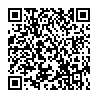 【賛助会員の方】以上で記入終了です。【正会員の方】以下の報告書もご記入ください。【退会希望の方】事務局まで退会届をご提出ください。地域貢献活動事業・個人活動報告書◆活動期間：1/1～12/31まで◆報告する活動例：当法人の資格名称を使用した活動を行った場合／インストラクターが主宰する教室やサークル／インストラクターに直接、講師依頼があった場合／インストラクターに報酬が入り、領収書が個人名の場合　など◆回数、人数、年間収益は概算でも構いません会員番号□　賛助会員の方はチェックをつけてください                      氏名総会出席参加　・　委任状提出　・　賛助会員参加した事業活動※活動内容の詳細はホームページでご確認ください巡回講習|講師依頼　・　巡回講習|健康増進　・　ﾄﾚｰﾆﾝｸﾞｷｬﾝﾌﾟ　・　地域貢献|定例会(勉強会等)　・　地域貢献|ｴﾘｱ(ﾛｺﾓ養成講座など)　・地域貢献|個人　・　受託　・　広報　・　寄付　・　ｺﾛﾅ対策DVD配布　・　養成講座ｱｼｽﾀﾝﾄその他活動実績※会員としての活動以外も含む新年度に希望する会員種別正会員（資格有） 　 正会員（資格更新しない）　　賛助会員（資格有）　　賛助会員（資格更新しない）　　退会する新年度のエリア登録について岩手　・　宮城　・　関東　・　滋賀　・　大阪　・　福岡　・　エリア登録はしない※養成講座担当講師のみ養成講座担当者講習　　ﾄﾚｰﾆﾝｸﾞｷｬﾝﾌﾟに参加　・　YouTube配信受講済み　・　未受講※養成講座担当講師のみ2021年秋クールから2022年秋クールまでの養成講座活動状況養成講座の企画を行った　　・　　担当講師として活動した活動回数参加延べ人数参加延べ人数指導対象者の区分乳幼児　・　青少年　・　成人　・　高齢者　・　障がい者　・　妊婦　・　その他乳幼児　・　青少年　・　成人　・　高齢者　・　障がい者　・　妊婦　・　その他乳幼児　・　青少年　・　成人　・　高齢者　・　障がい者　・　妊婦　・　その他乳幼児　・　青少年　・　成人　・　高齢者　・　障がい者　・　妊婦　・　その他年間収益(経費除く)※記載された講師料は外部への公表はいたしません※記載された講師料は外部への公表はいたしません